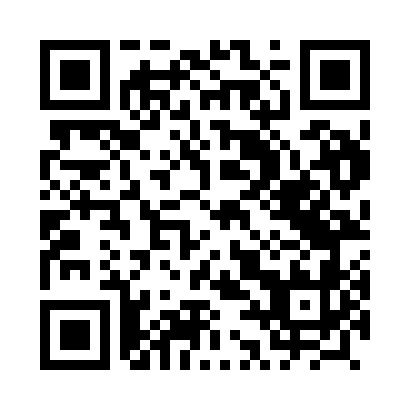 Prayer times for Brzezia Laka, PolandWed 1 May 2024 - Fri 31 May 2024High Latitude Method: Angle Based RulePrayer Calculation Method: Muslim World LeagueAsar Calculation Method: HanafiPrayer times provided by https://www.salahtimes.comDateDayFajrSunriseDhuhrAsrMaghribIsha1Wed2:565:2312:485:558:1410:302Thu2:535:2212:485:568:1510:333Fri2:495:2012:485:578:1710:364Sat2:465:1812:485:588:1810:395Sun2:425:1612:485:598:2010:426Mon2:395:1412:486:008:2210:457Tue2:355:1312:486:018:2310:498Wed2:335:1112:486:028:2510:529Thu2:325:0912:476:038:2610:5510Fri2:325:0812:476:038:2810:5511Sat2:315:0612:476:048:2910:5612Sun2:315:0512:476:058:3110:5613Mon2:305:0312:476:068:3210:5714Tue2:295:0212:476:078:3410:5815Wed2:295:0012:476:088:3510:5816Thu2:284:5912:476:098:3710:5917Fri2:284:5712:476:108:3811:0018Sat2:274:5612:476:108:4011:0019Sun2:274:5512:486:118:4111:0120Mon2:264:5312:486:128:4311:0221Tue2:264:5212:486:138:4411:0222Wed2:254:5112:486:148:4511:0323Thu2:254:5012:486:148:4711:0324Fri2:244:4912:486:158:4811:0425Sat2:244:4812:486:168:4911:0526Sun2:244:4612:486:178:5011:0527Mon2:234:4512:486:178:5211:0628Tue2:234:4512:486:188:5311:0629Wed2:234:4412:496:198:5411:0730Thu2:224:4312:496:208:5511:0831Fri2:224:4212:496:208:5611:08